Lesson 13: 1 Kings 9-10; 2 Chron.7:12-28Did God offer to bless Solomon IF he obeyed?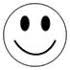 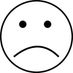 Did God warn Solomon what would happen if he disobeyed?Was King Hiram happy with his cities?Was the Queen of Sheba impressed with Solomon’s riches and wisdom?Did she bring gifts to Solomon?Did Solomon let Pharaoh’s daughter stay in Jerusalem?Draw a picture of Solomon’s riches: